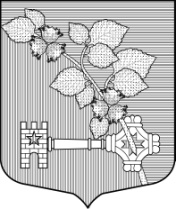 АДМИНИСТРАЦИЯВИЛЛОЗСКОГО ГОРОДСКОГО ПОСЕЛЕНИЯЛОМОНОСОВСКОГО РАЙОНА    ПОСТАНОВЛЕНИЕ №               от  « ___ »  декабря  2023 г.     					                                  г.п. ВиллозиО внесении изменений в муниципальную программу «Социальная поддержка и предоставление услуг отдельным категориям граждан в муниципальном образовании Виллозское городское  поселение Ломоносовского муниципального района Ленинградской области  на 2023 - 2025 годы»В соответствии со ст.179 Бюджетного кодекса Российской Федерации, Федеральным законом от 06.12.2003 № 131-ФЗ «Об общих принципах организации местного самоуправления в Российской Федерации», руководствуясь Решением Совета депутатов Виллозского городского поселения Ломоносовского муниципального района Ленинградской области №64  от 15.12.2023г. «Об утверждении местного бюджета муниципального образования Виллозское городское поселение Ломоносовского муниципального района Ленинградской области на 2024 год и плановый период 2025 и 2026 годов», Положением об администрации Виллозского городского поселения Ломоносовского района, постановлением местной администрации Виллозское сельское поселение Ломоносовского муниципального района Ленинградской области от 14.10.2014 года № 304 «Об утверждении порядка разработки, реализации и оценки эффективности муниципальных программ муниципального образования Виллозское сельское поселение муниципального образования Ломоносовский муниципальный район Ленинградской области»,ПОСТАНОВЛЯЮ:Внести следующие изменения в муниципальную программу «Социальная поддержка и предоставление услуг отдельным категориям граждан в муниципальном образовании Виллозское городское  поселение Ломоносовского муниципального района Ленинградской области на 2023 - 2025 годы», утвержденную постановлением администрации Виллозского городского поселения Ломоносовского района №632 от 16.12.2022г.  (далее – муниципальная программа):1.1 Наименование муниципальной программы изложить в следующей редакции: «Социальная поддержка и предоставление услуг отдельным категориям граждан в муниципальном образовании Виллозское городское поселение Ломоносовского муниципального района Ленинградской области».1.2 Утвердить изменения, вносимые в муниципальную программу, согласно приложению № 1 к настоящему постановлению.2. Настоящее постановление вступает в силу с момента опубликования (обнародования) на официальном сайте муниципального образования Виллозское городское поселение Ломоносовского муниципального района Ленинградской области: www.villozi-adm.ru.3. Контроль за исполнением настоящего постановления возложить на начальника экономического отдела – Давыдова Д.А.Глава администрацииВиллозского городского поселения                                                                     С.В.АндрееваПриложение № 1 к постановлениюадминистрации Виллозского городского поселения Ломоносовского района №______от__________Муниципальная программа «Социальная поддержка и предоставление услуг отдельным категориям граждан в муниципальном образовании Виллозское городское  поселение Ломоносовского муниципального района Ленинградской области»  ПАСПОРТ муниципальной  программы «Социальная поддержка и предоставление услуг отдельным категориям граждан в муниципальном образовании Виллозское городское  поселение Ломоносовского муниципального района Ленинградской области»Приложение к муниципальной программе «Социальная поддержка и предоставление услуг отдельным категориям граждан в муниципальном образовании Виллозское городское  поселение Ломоносовского муниципального района Ленинградской области».ПЛАН РЕАЛИЗАЦИИ ПРОГРАММЫтыс.руб. Сроки реализации муниципальной программы2023 – 2026 годыОтветственный исполнитель муниципальной программыАдминистрация Виллозского городского поселения Ломоносовского района  Участники муниципальной программыАдминистрация Виллозского городского поселения Ломоносовского района Цель муниципальной программыПовышение качества и доступности услуг в сфере социальной поддержки отдельных категорий  гражданЗадачи муниципальной программы1. Предоставление  социальных выплат и услуг в зависимости от характера нуждаемости.2. Создание условий для обеспечения реализации:- положения  «О  порядке и размерах социальных выплат жителям муниципального образования  Виллозское сельское поселение за счет местного бюджета»;- положение «О порядке и размерах социальных выплат жителям городского поселка Виллози Виллозского городского поселения за счет средств местного бюджета»;- положения «О порядке  назначения  и выплаты пенсии за выслугу лет лицам,  замещающим муниципальные должности и муниципальным служащим МО Виллозское сельское поселение;- положения  «О порядке назначения выплаты единовременного пособия  при рождении ребенка»;- положение о порядке оказания дополнительных мер социальной поддержки отдельным категориям граждан на период режима повышенной готовности или чрезвычайной ситуации в связи с распространением коронавирусной инфекции COVID-19;-положения «О порядке назначения и размерах единовременных выплат военнослужащим и членам их семей на территории муниципального образования Виллозское городское поселение Ломоносовского района Ленинградской области за счет средств местного бюджета»;- положения «О предоставлении социальной поддержки (в виде периодических печатных изданий) отдельным категориям граждан».Ожидаемые результаты реализации муниципальной программы1. Предоставление социальных выплат отдельным категориям граждан в установленный срок и в полном объеме.2. Предоставление социальных выплат за выслугу лет лицам, замещающим муниципальные должности (при выходе на пенсию) в установленный срок и в полном объеме.3. Предоставление услуг отдельным категориям граждан (соц. транспорт) в установленный срок и в полном объеме.4 Предоставление  социальной поддержки (в виде периодических печатных изданий) отдельным категориям граждан в установленный срок и в полном объеме.Подпрограммы муниципальной программыОтсутствуютПроекты, реализуемые в рамках муниципальной программыРеализация проектов не предусмотренаФинансовое обеспечение муниципальной программы - всего, в том числе по годам реализацииОбщий объем финансирования муниципальной программы составляет 47 410,0 тыс. рублей, в том числе:2023 год -  11 300,0 тыс. рублей;2024  год – 11 580,0 тыс. рублей;2025  год – 12 030,0 тыс. рублей;2026 год – 12 500,0 тыс. рублей.Размер налоговых расходов, направленных на достижение цели муниципальной программы, - всего, в том числе по годам реализацииНалоговые расходы не предусмотреныНаименование муниципальной программы, подпрограммы, структурного элемента Ответственный исполнитель, соисполнитель, участникГоды реализацииОценка расходов (тыс. руб. в ценах соответствующих лет)Оценка расходов (тыс. руб. в ценах соответствующих лет)Оценка расходов (тыс. руб. в ценах соответствующих лет)Оценка расходов (тыс. руб. в ценах соответствующих лет)Оценка расходов (тыс. руб. в ценах соответствующих лет)Наименование муниципальной программы, подпрограммы, структурного элемента Ответственный исполнитель, соисполнитель, участникГоды реализациивсегофедеральный бюджетобластной бюджетместный бюджетпрочие источники1234445566778Муниципальная программа «Социальная поддержка и предоставление услуг отдельным категориям граждан в муниципальном образовании Виллозское городское  поселение Ломоносовского муниципального района Ленинградской области»Администрация Виллозского городского поселения Ломоносовского района (далее – Администрация)202311 30011 30011 30011 30011 300Муниципальная программа «Социальная поддержка и предоставление услуг отдельным категориям граждан в муниципальном образовании Виллозское городское  поселение Ломоносовского муниципального района Ленинградской области»Администрация Виллозского городского поселения Ломоносовского района (далее – Администрация)202411 58011 58011 58011 58011 580Муниципальная программа «Социальная поддержка и предоставление услуг отдельным категориям граждан в муниципальном образовании Виллозское городское  поселение Ломоносовского муниципального района Ленинградской области»Администрация Виллозского городского поселения Ломоносовского района (далее – Администрация)202512 03012 03012 03012 03012 030Муниципальная программа «Социальная поддержка и предоставление услуг отдельным категориям граждан в муниципальном образовании Виллозское городское  поселение Ломоносовского муниципального района Ленинградской области»Администрация Виллозского городского поселения Ломоносовского района (далее – Администрация)202612 50012 50012 50012 50012 500Итого по муниципальной программе2023-202647 41047 41047 41047 41047 410Процессная частьПроцессная частьПроцессная частьПроцессная частьПроцессная частьПроцессная частьПроцессная частьПроцессная частьПроцессная частьПроцессная частьПроцессная частьПроцессная частьПроцессная частьМероприятия муниципальной программы на 2023 годМероприятия муниципальной программы на 2023 годМероприятия муниципальной программы на 2023 годМероприятия муниципальной программы на 2023 годМероприятия муниципальной программы на 2023 годМероприятия муниципальной программы на 2023 годМероприятия муниципальной программы на 2023 годМероприятия муниципальной программы на 2023 годМероприятия муниципальной программы на 2023 годМероприятия муниципальной программы на 2023 годМероприятия муниципальной программы на 2023 годМероприятия муниципальной программы на 2023 годМероприятия муниципальной программы на 2023 годПредоставление социальных выплат отдельным категориям гражданАдминистрация20232023710071007100Предоставление социальных выплат за выслугу лет лицам, замещающим  муниципальные должности (при выходе на пенсию)Администрация20232023140014001400Предоставление услуг отдельным категориям граждан (соц. транспорт)Администрация20232023240024002400Предоставление денежной компенсации части расходов организациям, осуществляющим поставку твердого топлива отдельным категориям граждан, проживающим в домах, не имеющих центрального отопления и газоснабженияАдминистрация20232023505050Предоставление   социальной поддержки (в виде периодических печатных изданий) отдельным категориям гражданАдминистрация20232023350350350ВСЕГО финансирование на 2023 годВСЕГО финансирование на 2023 год20232023113001130011300Мероприятия муниципальной программы на 2024 годМероприятия муниципальной программы на 2024 годМероприятия муниципальной программы на 2024 годМероприятия муниципальной программы на 2024 годМероприятия муниципальной программы на 2024 годМероприятия муниципальной программы на 2024 годМероприятия муниципальной программы на 2024 годМероприятия муниципальной программы на 2024 годМероприятия муниципальной программы на 2024 годМероприятия муниципальной программы на 2024 годМероприятия муниципальной программы на 2024 годМероприятия муниципальной программы на 2024 годМероприятия муниципальной программы на 2024 годПредоставление социальных выплат отдельным категориям гражданАдминистрация20242024755075507550Предоставление социальных выплат за выслугу лет лицам, замещающим  муниципальные должности (при выходе на пенсию)Администрация20242024160016001600Предоставление услуг отдельным категориям граждан (соц. транспорт)Администрация20242024205020502050Предоставление денежной компенсации части расходов организациям, осуществляющим поставку твердого топлива отдельным категориям граждан, проживающим в домах, не имеющих центрального отопления и газоснабженияАдминистрация20242024000Предоставление денежной компенсации части расходов организациям, осуществляющим поставку твердого топлива отдельным категориям граждан, проживающим в домах, не имеющих центрального отопления и газоснабженияАдминистрация20242024000Предоставление   социальной поддержки (в виде периодических печатных изданий) отдельным категориям гражданАдминистрация20242024380380380ВСЕГО финансирование на 2024 годВСЕГО финансирование на 2024 год2024202411 58011 58011 580Мероприятия муниципальной программы на 2025 годМероприятия муниципальной программы на 2025 годМероприятия муниципальной программы на 2025 годМероприятия муниципальной программы на 2025 годМероприятия муниципальной программы на 2025 годМероприятия муниципальной программы на 2025 годМероприятия муниципальной программы на 2025 годМероприятия муниципальной программы на 2025 годМероприятия муниципальной программы на 2025 годМероприятия муниципальной программы на 2025 годМероприятия муниципальной программы на 2025 годМероприятия муниципальной программы на 2025 годМероприятия муниципальной программы на 2025 годПредоставление социальных выплат отдельным категориям гражданАдминистрация20252025814081408140Предоставление социальных выплат за выслугу лет лицам, замещающим  муниципальные должности (при выходе на пенсию)Администрация20252025160016001600Предоставление услуг отдельным категориям граждан (соц. транспорт)Администрация20252025190019001900Предоставление денежной компенсации части расходов организациям, осуществляющим поставку твердого топлива отдельным категориям граждан, проживающим в домах, не имеющих центрального отопления и газоснабженияАдминистрация20252025000Предоставление   социальной поддержки (в виде периодических печатных изданий) отдельным категориям гражданАдминистрация20252025390390390ВСЕГО финансирование на 2025 годВСЕГО финансирование на 2025 год2025202512 03012 03012 030Мероприятия муниципальной программы на 2026 годМероприятия муниципальной программы на 2026 годМероприятия муниципальной программы на 2026 годМероприятия муниципальной программы на 2026 годМероприятия муниципальной программы на 2026 годМероприятия муниципальной программы на 2026 годМероприятия муниципальной программы на 2026 годМероприятия муниципальной программы на 2026 годМероприятия муниципальной программы на 2026 годМероприятия муниципальной программы на 2026 годМероприятия муниципальной программы на 2026 годМероприятия муниципальной программы на 2026 годМероприятия муниципальной программы на 2026 годПредоставление социальных выплат отдельным категориям гражданАдминистрация20262026855085508550Предоставление социальных выплат за выслугу лет лицам, замещающим  муниципальные должности (при выходе на пенсию)Администрация20262026160016001600Предоставление услуг отдельным категориям граждан (соц. транспорт)Администрация20262026195019501950Предоставление денежной компенсации части расходов организациям, осуществляющим поставку твердого топлива отдельным категориям граждан, проживающим в домах, не имеющих центрального отопления и газоснабженияАдминистрация20262026000Предоставление   социальной поддержки (в виде периодических печатных изданий) отдельным категориям гражданАдминистрация20262026400400400ВСЕГО финансирование на 2026 годВСЕГО финансирование на 2026 год2026202612 50012 50012 500